                                                                          ПРОЕКТ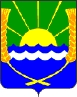 СОБРАНИЕ ДЕПУТАТОВКРАСНОСАДОВСКОГО СЕЛЬСКОГО ПОСЕЛЕНИЯАЗОВСКОГО РАЙОНА РОСТОВСКОЙ ОБЛАСТИРЕШЕНИЕ«  »               2014 года                                №                                          п. Красный СадО создании комиссии по проведению внешней проверкиотчета об исполнении бюджетаМуниципального образования«Красносадовское сельскоепоселение» за 2013 годВ соответствии со статьями 264.4, 264.5 Бюджетного кодекса Российской Федерации, Решением Собрания депутатов Красносадовского сельского поселения от 26.08.2013 г. № 35/1 «Об утверждении Положения «О бюджетном процессе в Красносадовском сельском поселении», РЕШИЛО:        1. Создать комиссию по проведению внешней проверки отчета об исполнении бюджета Муниципального образования «Красносадовское сельское поселение» за 2013 год (далее – Комиссия) из числа депутатов Красносадовского сельского поселения в количестве шести человек:Новицкая О.И.Рыжов А.В.Конарев А.Н.Данилов А.М.Тумко В.А.Слюсаренко О.В.  2. Комиссии провести внешнюю проверку отчета об исполнении бюджета Муниципального образования «Красносадовское сельское поселение» за 2013 год и по результатам внешней проверки подготовить заключение на годовой отчет об исполнении бюджета за 2013 год.        3. Контроль за исполнением настоящего решения оставляю за собой.Глава Красносадовскогосельского поселения                                                                   Н.Л. ЯкубенкоСогласовано:И.о ведущего специалиста                                                          О.А.Снытко                                                              Проект подготовил: Заведующий                                               сектора экономики и финансов                                                    В. В. Буслаева